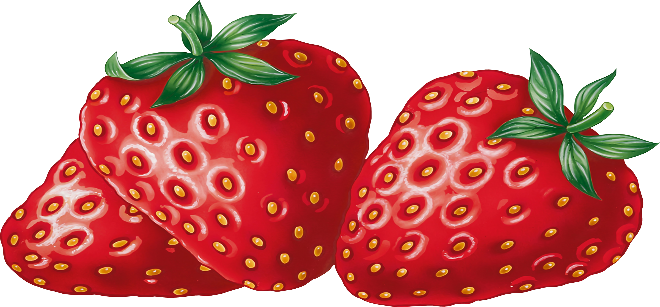 CLEVELAND COUNTY STRAWBERRY FESTIVALI hereby apply as a vendor for Cleveland County Strawberry Festival Saturday, May 13, 2023. Festival operations will be from 9:00AM to 4:00PM.Business Name___________________________________________________________Contact Person___________________________________________________________Mailing Address___________________________________________________________City____________________ State_________________ Zip________________________Email___________________________________________________________________Phone____________________________ Cell___________________________________Briefly describe your business and list all products you will have for sale____________________________________________________________________________________________________________________________________________________________Please print name___________________________________Date_______________________________________________Signature__________________________________________Please return completed application to:Cleveland County Fair1751 East Marion StreetShelby, NC 28152Email: jennifer@ccfair.net or ccfairlacey@gmail.com